Flip-Chart-Protokollvom Themenworkshop Kultur, Soziales & Jugendam 25. April 2014 in Neukirchen/E.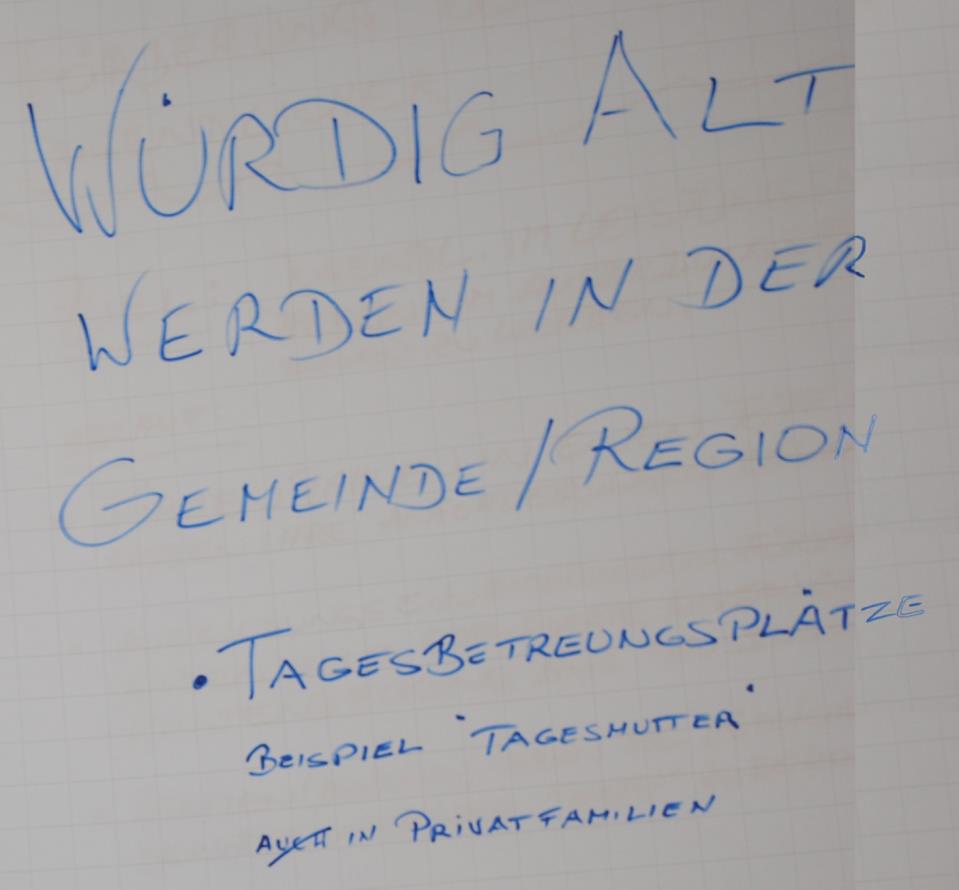 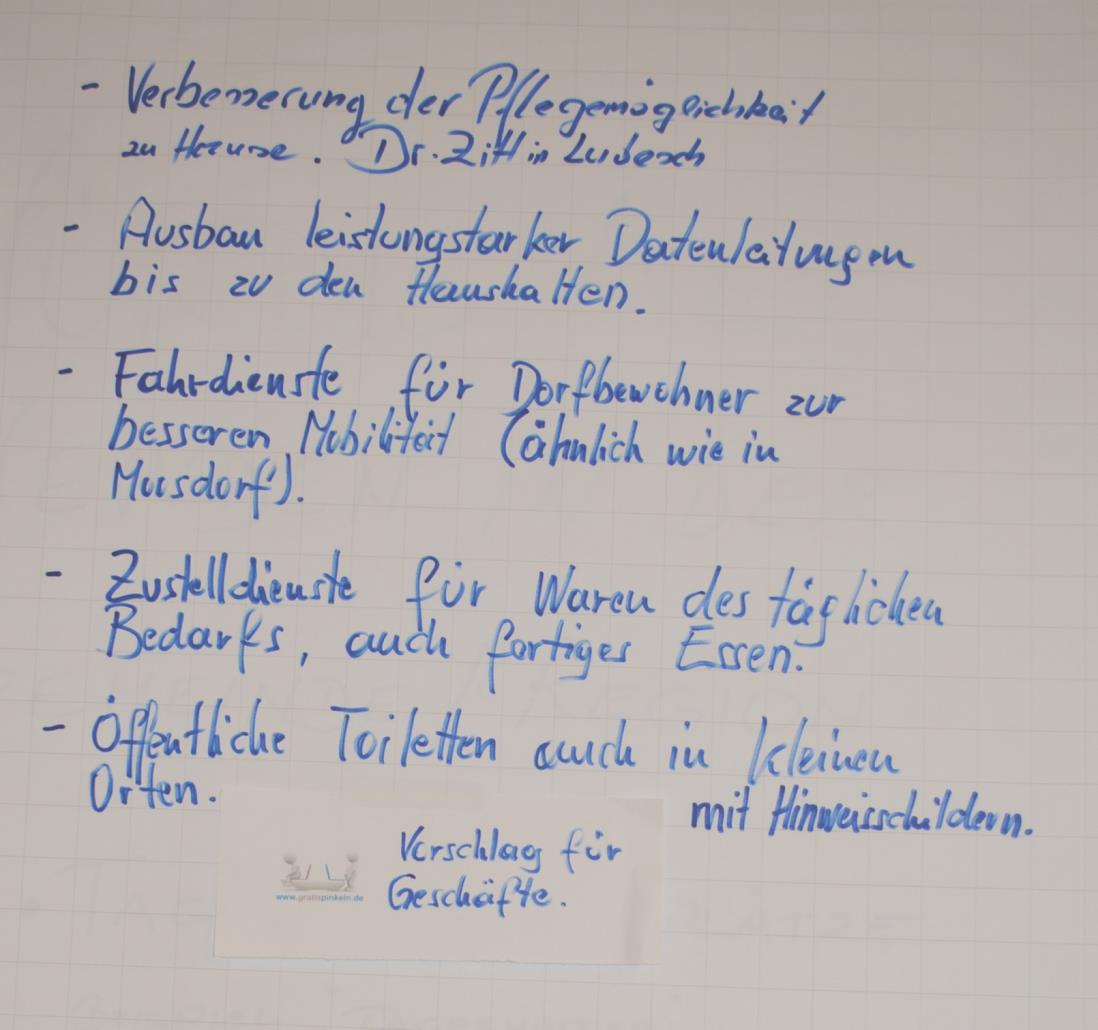 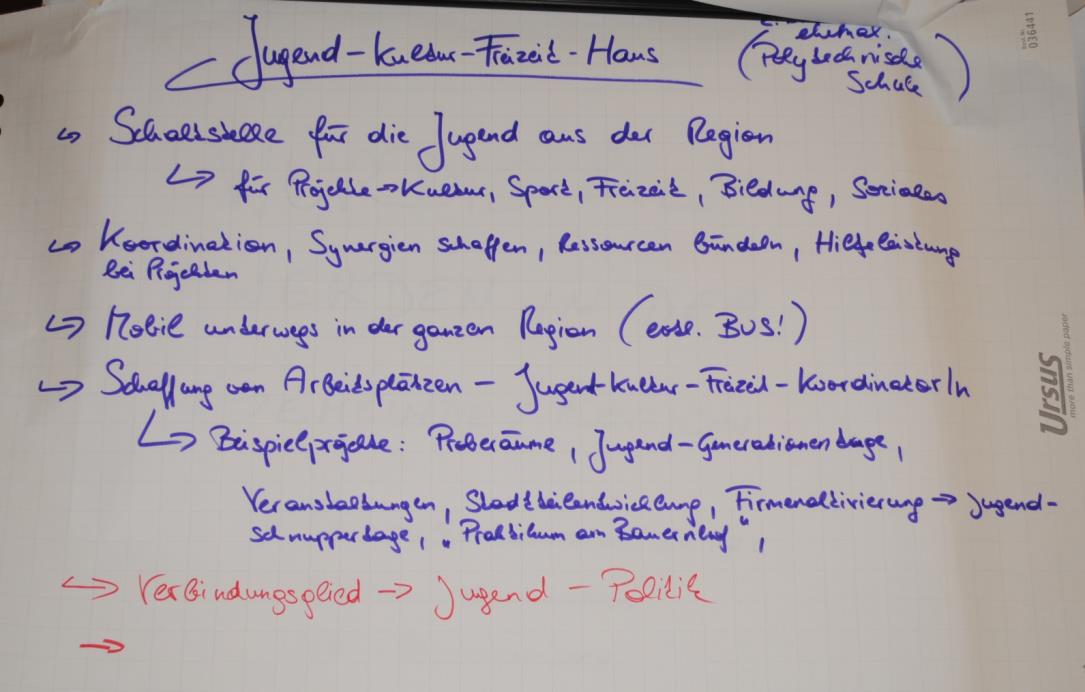 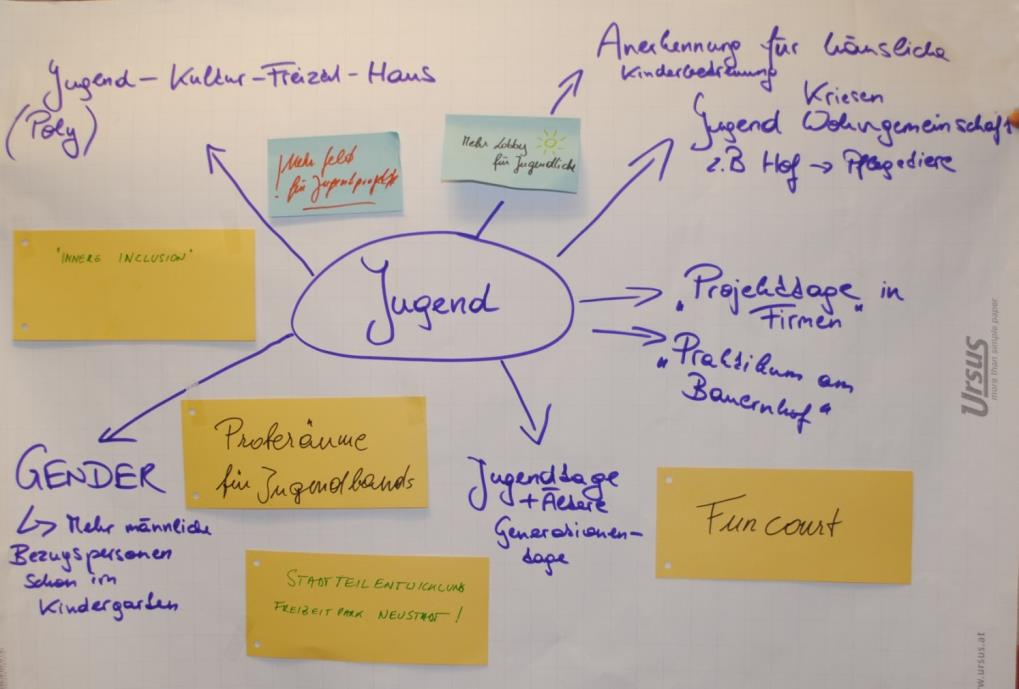 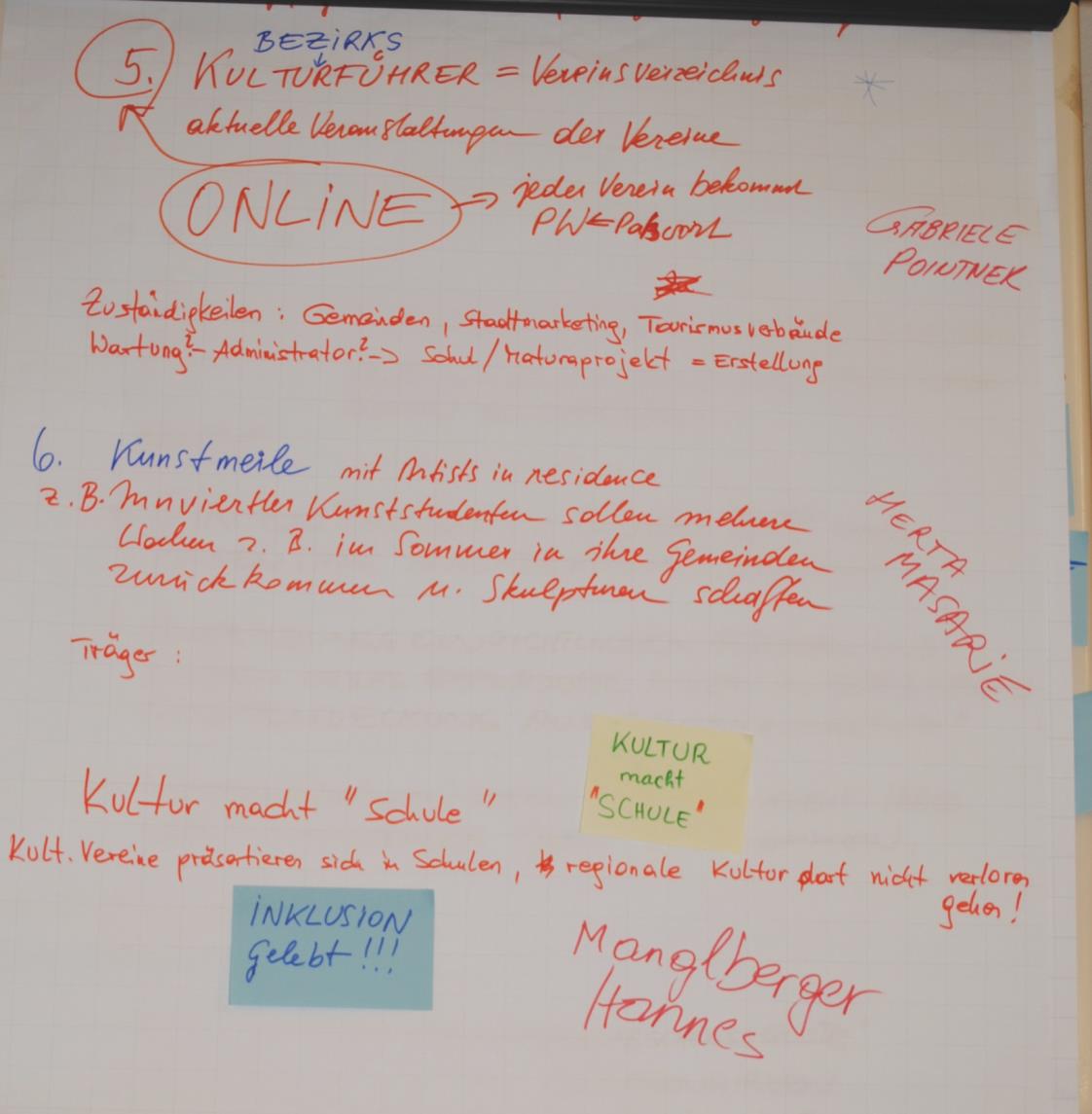 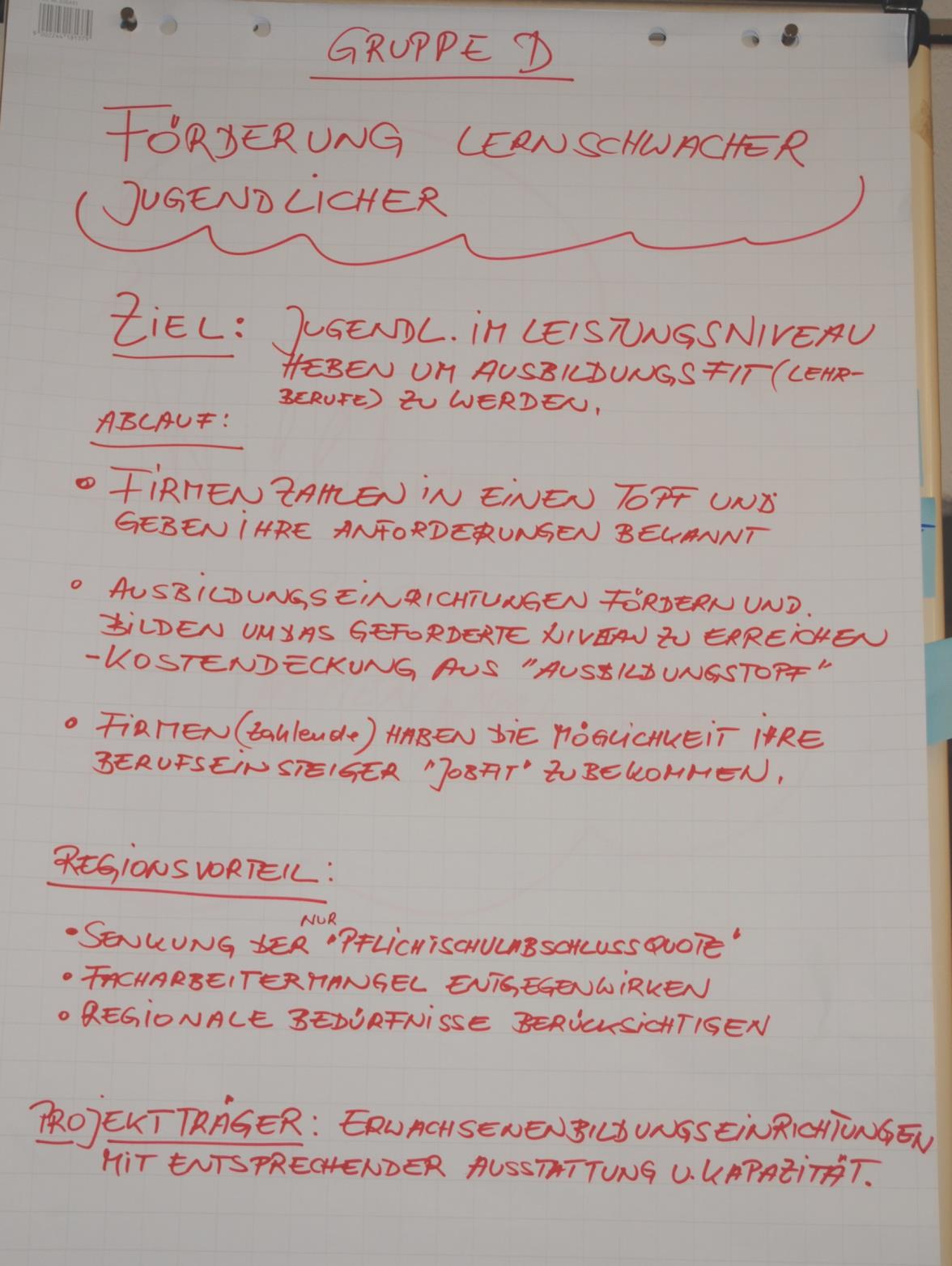 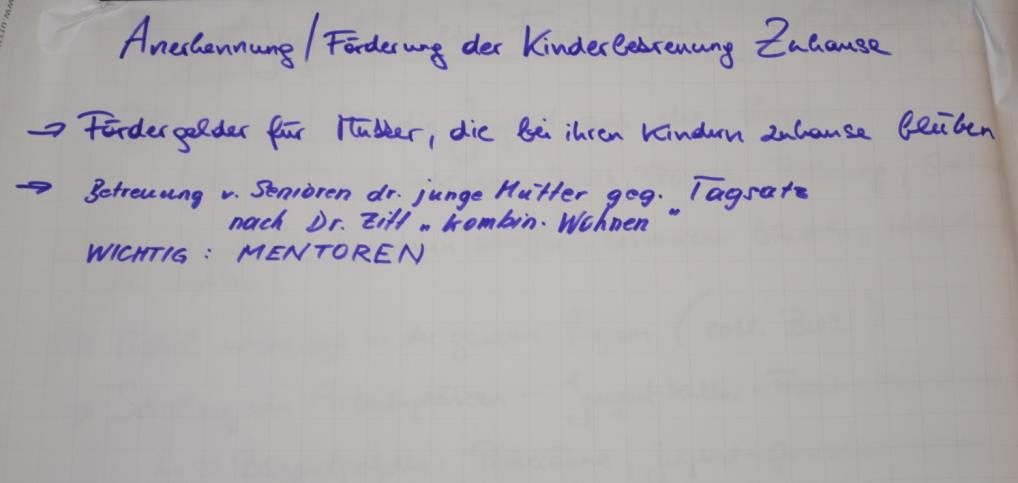 